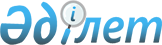 О признании утратившим силу решения маслихата от 29 ноября 2017 года № 184 "Об утверждении Плана по управлению пастбищами и их использованию по Федоровскому району на 2018-2019 годы"Решение маслихата Федоровского района Костанайской области от 29 июня 2018 года № 247. Зарегистрировано Департаментом юстиции Костанайской области 5 июля 2018 года № 7929
      В соответствии с Законом Республики Казахстан от 6 апреля 2016 года "О правовых актах", Федоровский районный маслихат РЕШИЛ:
      1. Признать утратившим силу решение маслихата от 29 ноября 2017 года № 184 "Об утверждении Плана по управлению пастбищами и их использованию по Федоровскому району на 2018-2019 годы" (зарегистрировано в Реестре государственной регистрации нормативных правовых актов за № 7387, опубликовано 26 декабря 2017 года в Эталонном контрольном банке нормативных правовых актов Республики Казахстан). 
      2. Настоящее решение вводится в действие по истечении десяти календарных дней после дня его первого официального опубликования. 
      СОГЛАСОВАНО
      Исполняющий обязанности
      руководителя государственного
      учреждения "Отдел
      предпринимательства и сельского
      хозяйства акимата Федоровского
      района", заведующий
      сектором растениеводства
      __________________ Т. Ткаченко
      СОГЛАСОВАНО
      Руководитель государственного
      учреждения "Отдел земельных
      отношений Федоровского района"
      __________________ А. Шматко
					© 2012. РГП на ПХВ «Институт законодательства и правовой информации Республики Казахстан» Министерства юстиции Республики Казахстан
				
      Председатель сессии

Т. Пфунт

      Секретарь районного маслихата

Б. Исенгазин
